ANNUAL PLAN OF OPERATIONSHENDRY SOIL AND WATER CONSERVATION DISTRICTFY2015Hendry Soil and Water Conservation DistrictThe Hendry Soil and Water Conservation District is a dependent, non-taxing, political subdivision of the State of Florida, organized by the landowners of Hendry County. The first election ballots were cast on July 22, 1944.The affairs of the District are managed by a Board of Supervisors, composed of five elected individuals. The Hendry Soil and Water Conservation Board meets the 4th Thursday of the month. The District’s accomplishments are made possible by working in conjunction with the USDA/Natural Resource Conservation Service and the continued support from the Hendry County Board of County Commissioners. A Unique Conservation PartnershipThe Hendry Soil and Water Conservation District was established to provide assistance in identifying and solving natural resource problems.The uniqueness of this conservation effort is that a partnership was established in 1948 between the federal government and our district.The USDA/Natural Resources Conservation Service and the Hendry Soil and Water Conservation District work together to conserve, sustain, and improve the natural resources of Hendry County.The District and the USDA/Natural Resources Conservation Service have a common goal of helping to bring about the conservation, development and wise use of land, water and related natural resources. OUR MISSION:	The mission of the Hendry Soil and Water Conservation District working in conjunction with the USDA/Natural Resource Conservation Service is to provide leadership in planning and administering programs to help conserve and improve our natural resources while protecting the environment.OUR VISION:	The Hendry Soil and Water Conservation District working in conjunction with the USDA/NRCS will provide information and service in an effort to solve natural resource problems. OUR POLICY:	The Hendry Soil and Water Conservation District working in conjunction with the USDA/Natural Resources Conservation service is committed to identifying and solving natural resource problems.The Hendry Soil and Water Conservation District Board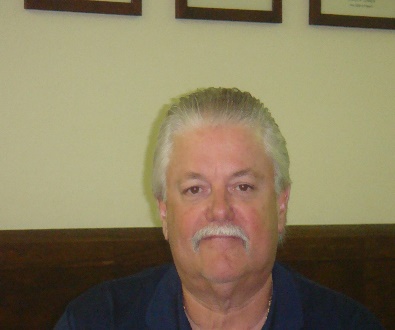 Bruce Hendry, Chairman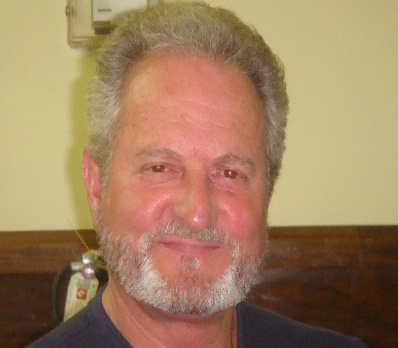 Robert “Bobby” McDaniel Jr. 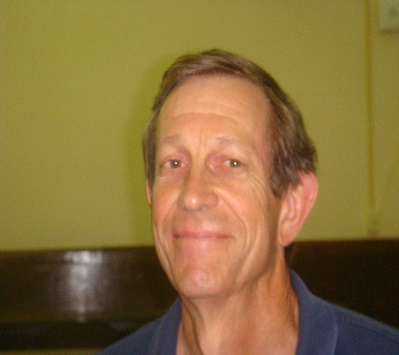 Mabry McCrayThe Hendry Soil and Water Conservation District Board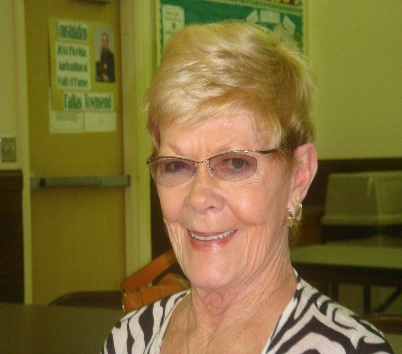 Marilyn Sears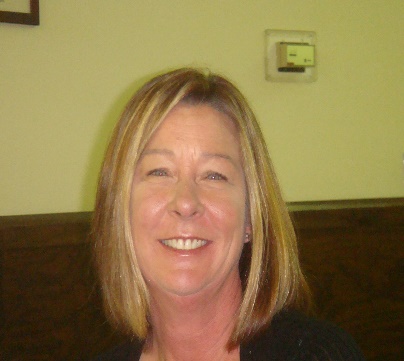 Lisa H. CleghornHendry Soil and Water Conservation District Employee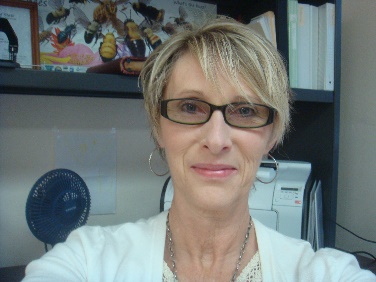    	Noreen Berden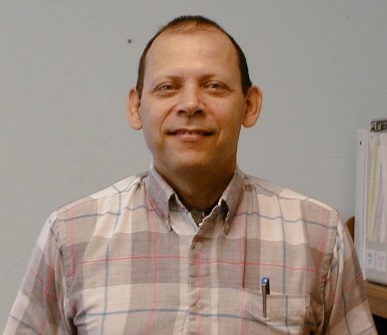  	   Jorge Rodriguez USDA/Natural Resources Conservation Service Staff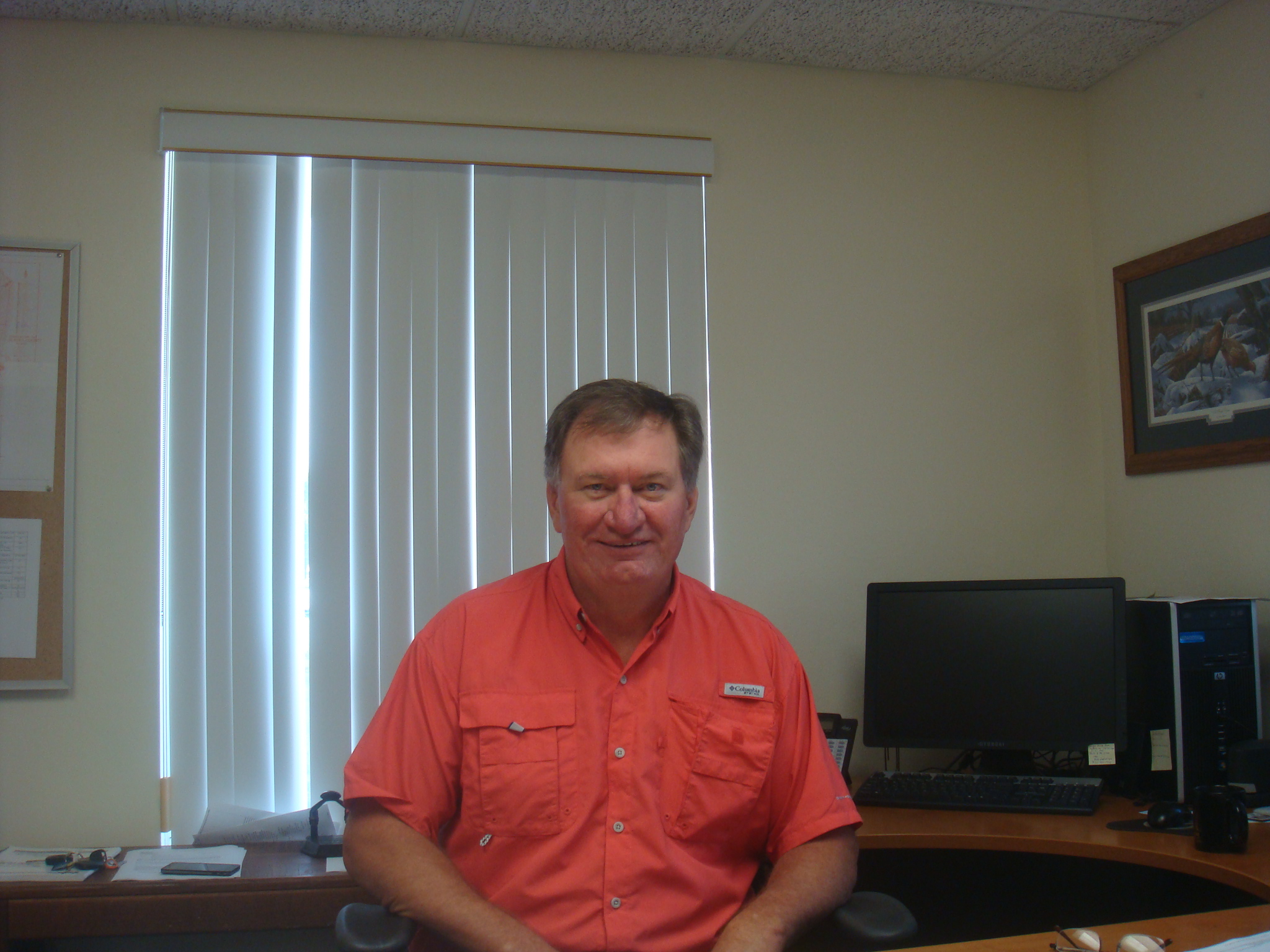 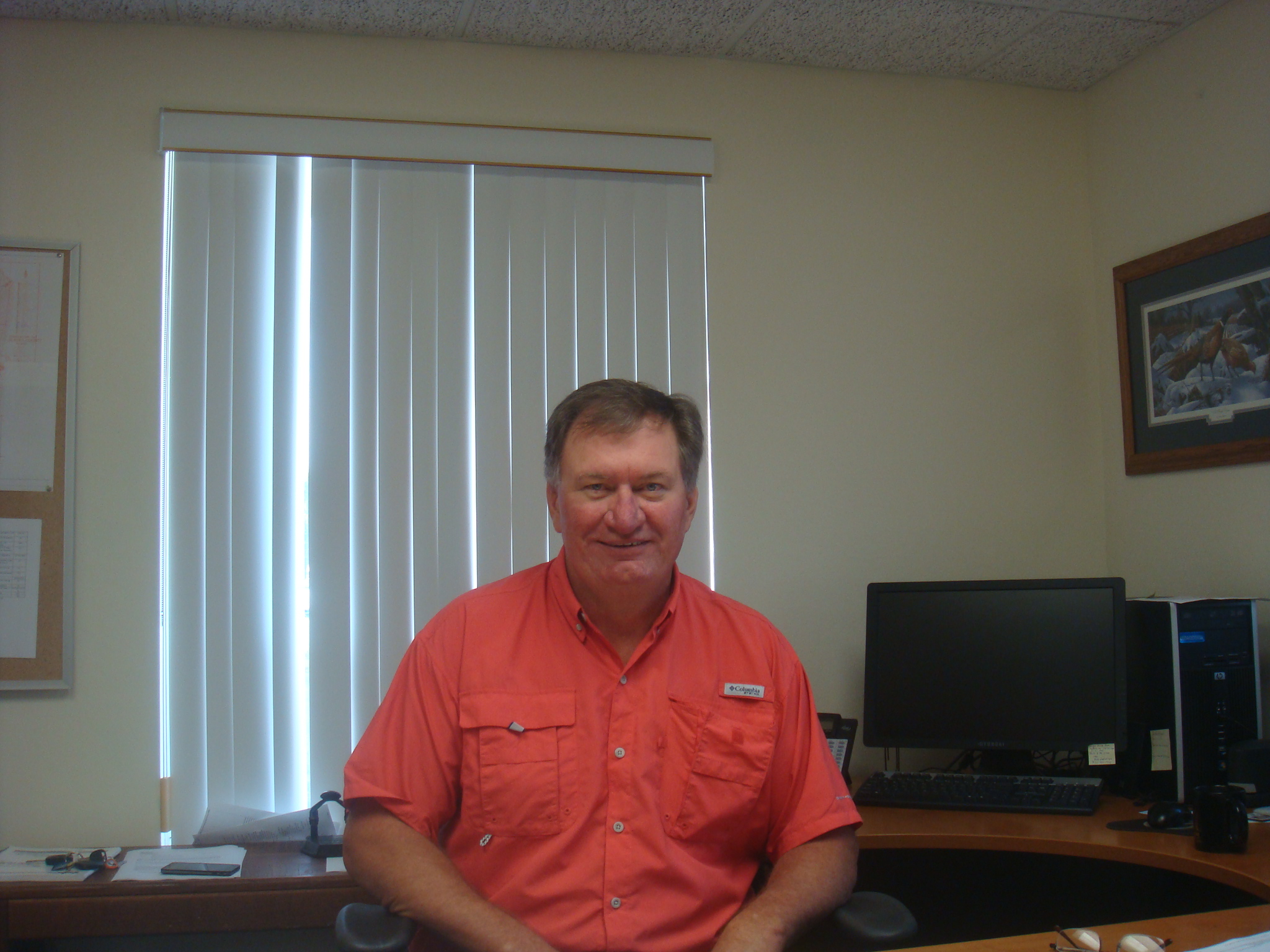 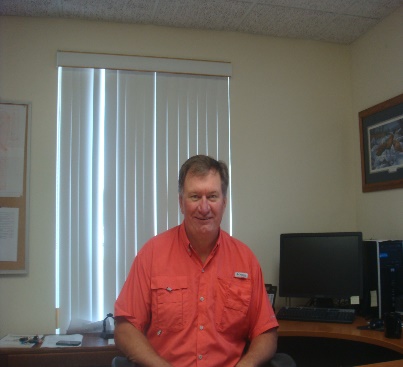 Jim Sutter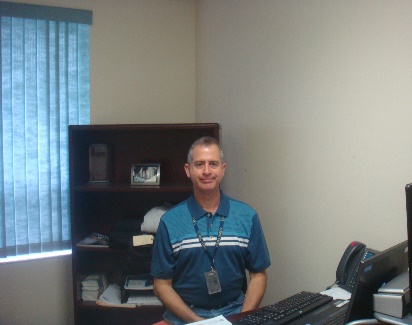 Jorge Ruiz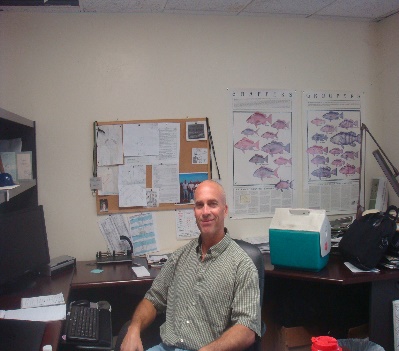  George Poole 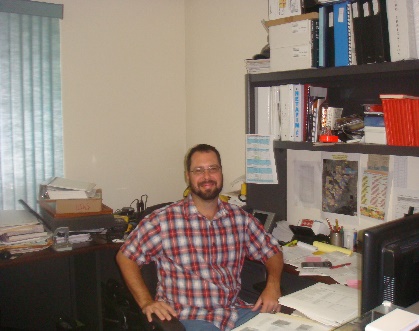 Chris Zimmerly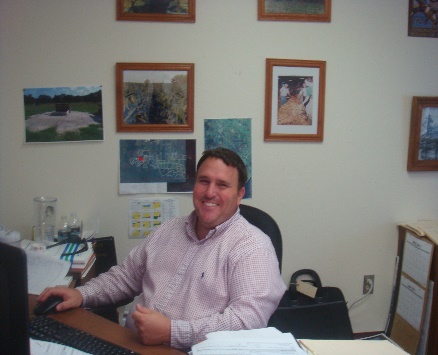 Cliff Starling           Hendry Board of County CommissionersThe Honorable Janet B. Taylor		District 1The Honorable Darrell R. Harris	District 2The Honorable Don Davis		District 3The Honorable Michael Swindle	District 4The Honorable Karson Turner		District 5Map of Florida Counties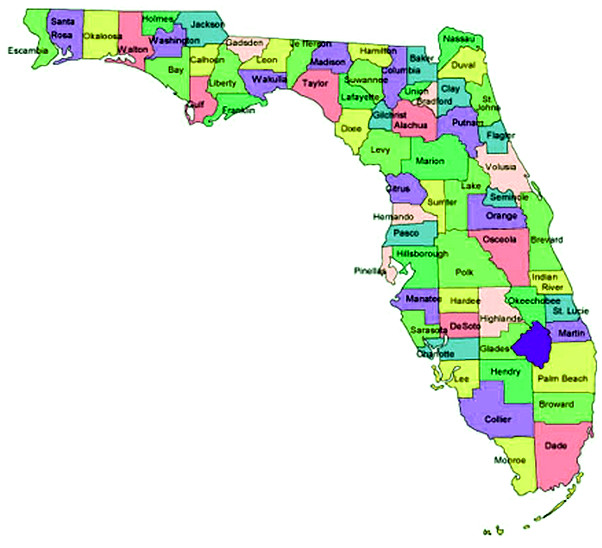 Map of Hendry County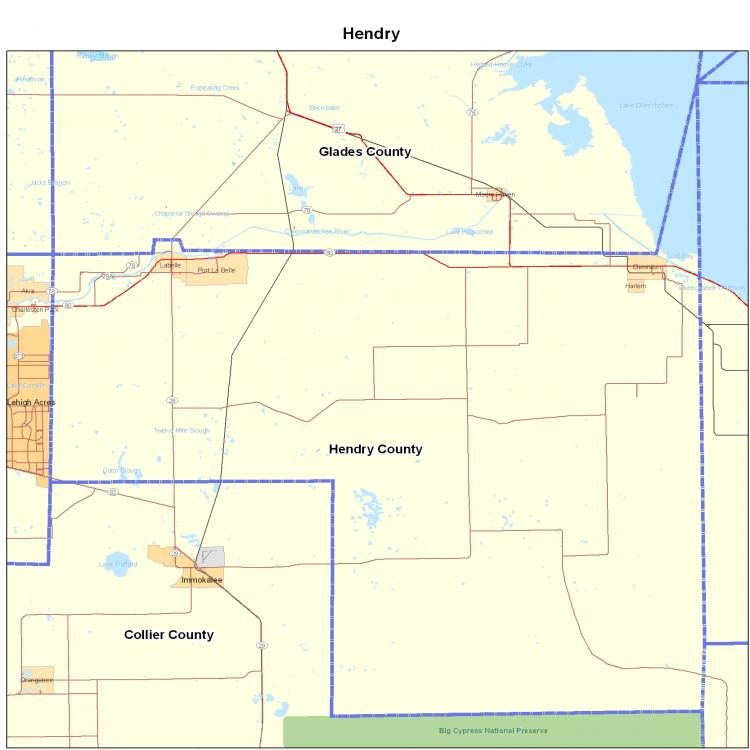 DescriptionHendry County is in the South-central part of the Florida Peninsula. It is borderedon the North by Glades County and Lake Okeechobee,  on the Southeast by Broward and Palm Beach Counties, on the Southwest by Collier County, and on the West by Lee County. The average population is 37,000 with the following breakdown: LaBelle 4,200, Clewiston 7,100 and unincorporated 25,700.Hendry County is Florida’s 63rd county and covers 774,013 acres, or about 1,210 square miles. The primary agricultural industries are citrus, sugar cane, vegetables and cattle.Hendry County has approximately 109,000 acres of citrus and 61,000 acres in sugarcane. There are approximately 271,000 acres of pastureland with Hendry County ranking in the top five in cattle production in the state. Hendry County also produces cucumbers, squash, tomatoes, peppers, green beans and watermelons.Hendry County has an abundance of land zoned for industry and housing.HENDRY SWCD OBJECTIVESWork in conjunction with the USDA/Natural Resources Conservation Service to assist landowners in managing Hendry County’s natural resources, i.e.: wildlife habitat, threatened and endangered species, water quality and quantity, wetlands, and soil sustainability by supporting the implementation of recognized and approved Best Management Practices.Promote the proper use and grazing of pasture and range lands in Hendry County through Best Management Practices.Promote soil and water conservation through educational and outreach programs through schools, FFA, 4-H and in the public sector.Assist landowners in utilizing existing conservation programs through other county, state, and federal agencies in order to protect land in both agricultural and developing areas.Promote special assistance to minority groups through special emphasis using newspapers, brochures, newsletters and website.ACCOMPLISHMENTSPromotes and administers BMP (Best Management Practices) grant programs through the Florida Department of Agriculture and Consumer Services.Co-operates with the USDANRCS with administering EQIP (Environmental Quality Incentive Program).Assists with requests for technical assistance. Distributes Hendry/Glades Soil Survey and Plat Books. Promotes Stewardship Week and provides pamphlets and materials to schools and public sector on request.EARTH TEAM VOLUNTEERSThe EARTH TEAM is sponsored by the USDA/Natural Resources Conservation Service and consists of individuals who care about our soil and water resources. They volunteer their time and services to be part of the greater conservation effort.Volunteers must be at least 14 years of age, they may work full or part time, outdoors or indoors helping the USDA/NRCS and the Hendry Soil and Water Conservation District serve the public needs.Our EARTH TEAM volunteers have assisted us with assignments ranging from field surveying and office work to barbecuing at sponsored events.We are proud of our volunteers and would like to acknowledge and commend them for their dedicated service.